№8(895) 			 		   	               5 марта 2020г.Официальное издание органов местного самоуправленияШапкинского сельсовета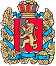 ШАПКИНСКИЙ СЕЛЬСКИЙ СОВЕТ ДЕПУТАТОВ ЕНИСЕЙСКОГО РАЙОНА	                   КРАСНОЯРСКОГО КРАЯ		                            РЕШЕНИЕ         04.03.2020г.		                         п. Шапкино	                                                      №7-25рОб утверждении Положения о порядке установления размера платы за пользование жилым помещением (плата за наем) в муниципальном жилищном фонде Шапкинского сельсовета Енисейского района В целях рационального использования муниципального имущества и создания единой системы определения и начисления платы за пользование жилым помещением (платы за наем), а также приведения муниципальных правовых актов в соответствие с Жилищным кодексом РФ, Гражданским кодексом РФ, руководствуясь статьями 48, 48.1 Устава Шапкинского сельсовета, Шапкинский сельский Совет депутатов РЕШИЛ:1.  Утвердить Положение о порядке установления размера платы за пользование жилым помещением (платы за наем) в муниципальном жилищном фонде Шапкинского сельсовета согласно приложению, к настоящему решению.2. Контроль за исполнением настоящего решения возложить на постоянную депутатскую комиссию по контрольно-правовым отношениям, финансам и бюджету.3.  Решение вступает в силу со дня официального опубликования (обнародования) и подлежит размещению на официальном информационном Интернет-сайте Енисейского района Красноярского края.Председатель Шапкинского                                                      Глава Шапкинского сельсоветасельского Совета депутатов                                                                                         А.В. Наконечный                                                                                  Л.И. ЗагитоваПриложение к решению Шапкинского Совета депутатов       от 04.03.2020 №7-25рПОЛОЖЕНИЕ О ПОРЯДКЕ УСТАНОВЛЕНИЯ, НАЧИСЛЕНИЯ И СБОРА ПЛАТЫ ЗА ПОЛЬЗОВАНИЕ ЖИЛЫМИ ПОМЕЩЕНИЯМИ (ПЛАТЫ ЗА НАЕМ) В МУНИЦИПАЛЬНОМ ЖИЛИЩНОМ ФОНДЕ МУНИЦИПАЛЬНОГО ОБРАЗОВАНИЯ ШАПКИНСКИЙ СЕЛЬСОВЕТСтатья 1. Общие положения1. Настоящее Положение о порядке установления размера платы за пользование жилым помещением (платы за наем) в муниципальном жилищном фонде муниципального образования Шапкинский сельсовет (далее по тексту - Положение) разработано в соответствии с Жилищным кодексом Российской Федерации и определяет основные принципы и методы установления размера платы за пользование жилым помещением (платы за наем), находящимся в муниципальной собственности муниципального образования Шапкинский сельсовет.2. Основные понятия, используемые в настоящем Положении:- плата за наем - это плата за пользование жилым помещением, находящимся в муниципальной собственности муниципального образования Шапкинский сельсовет и занимаемым гражданами по договору социального найма и договорам найма жилого помещения;- муниципальный жилищный фонд - совокупность жилых помещений, принадлежащих на праве собственности муниципальному образованию Шапкинский сельсовет.Статья 2. Порядок определения размера платы за наем1. Плата за пользование жилым помещением (плата за наем) входит в структуру платы за жилое помещение и коммунальные услуги, начисляется в виде отдельного платежа.2. Базовая ставка платы за наем жилого помещения устанавливается на 1 квадратный метр общей площади жилого помещения и утверждается постановлением главы администрации Шапкинского сельсовета.Размер платы за наем жилого помещения рассчитывается в соответствии с Методикой расчета платы за наем жилого помещения в муниципальном жилищном фонде Шапкинского сельсовета, определяемой нормативно правовым актом администрации Шапкинского сельсовета.3. Плата за наем не взимается с:1) детей-инвалидов и инвалидов всех групп;2) граждан, признанных в соответствии с действующим законодательством малоимущими;3) граждан, проживающих в домах (квартирах, комнатах), признанных в установленном порядке аварийными или непригодными для проживания.Статья 3. Порядок внесения платы за наем1. Обязанность по внесению платы за наем возникает у нанимателя жилого помещения с момента заключения договора социального найма.2. Плата за наем жилого помещения вносится нанимателем жилого помещения ежемесячно до десятого числа месяца, следующего за истекшим месяцем. Платежные документы представляются нанимателю уполномоченной собственником жилого помещения организацией не позднее первого числа месяца, следующего за истекшим, если иной срок не установлен договором.3. Наниматель жилого помещения по договору социального найма жилого помещения муниципального жилого фонда вносит плату за наем жилого помещения собственнику или организации, уполномоченной собственником жилого помещения собирать с населения плату за жилое помещение и коммунальные услуги.4. Граждане, несвоевременно и (или) не полностью внесшие плату за наем жилого помещения (должники), обязаны уплачивать кредитору пени в размере одной трехсотой ставки рефинансирования Центрального банка Российской Федерации, действующей на момент оплаты, от невыплаченных в срок сумм за каждый день просрочки, начиная со следующего дня после наступления установленного срока оплаты по день фактической выплаты включительно.Статья 4. Поступление и целевое использование средств Денежные средства, вносимые нанимателем жилого помещения муниципального жилого фонда в виде платы за наем, являются неналоговым доходом бюджета Шапкинского сельсовета и используются по целевому назначению на проведение капитального ремонта, реконструкцию и модернизацию муниципального жилищного фонда.Отпечатано в администрации Шапкинского сельсовета на персональном компьютере по адресу: Россия, Красноярский край, Енисейский район, п. Шапкино, ул. Центральная, 26, тел. 70-285 Распространяется бесплатно. Тираж 10 экз.